Revised: 10/11/2012					OMB control No. 0648-0518							Expiration Date: 07/31/2014	ANNUALCATCHER/PROCESSORCRAB ECONOMIC DATA REPORT (EDR)CALENDAR YEAR 2012This form can be downloaded fromhttp://www.alaskafisheries.noaa.gov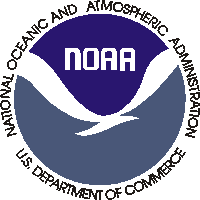 ANNUAL CATCHER/PROCESSOR EDRIntroductionThis report collects information on Bering Sea and Aleutian Islands Management Area (BSAI) crab operations, including Western Alaska Community Development Quota Program (CDQ) crab fisheries.  The fisheries are referred to as Crab Rationalization fisheries (CR fisheries).  Pursuant to the legislation, the data and identifiers will also be used for program enforcement and determination of qualification for quota shares.  Consequently, identifiers and data will be disclosed to NOAA Enforcement, NOAA General Counsel, the Antitrust Division of the Department of Justice, the Federal Trade Commission, and NOAA Restricted Access Management Program.   You have received this form because our records show that you are either the owner of a catcher/processor that participated in the BSAI crab fisheries in the past or were leased a catcher/processor that participated in the BSAI crab fisheries in the past.  You are required to submit the Certification Pages (pages 3 and 4) and any additional information requested in the Economic Data Report (EDR).  Failure to submit an EDR form when required will result in delay in and/or denial of any and all crab permit applications.To make sure that each company is consistently and accurately completing the EDR, random audits will be performed by a qualified accountant on some of the EDRs for a subset of the crab fishery participants.  This step will ensure that the data can be relied upon to produce accurate and reliable information for the Alaska crab fisheries.Auditors will verify records by comparing specific elements of the report with your accounting records. To make this activity as efficient and non-intrusive as possible, we suggest that you:1.  Keep a copy of the completed EDR or certification pages you submit to the Data Collection Agent (DCA).  Copy and attach extra sheets as needed.2.  Keep a file that has all of the supporting information used in the preparation of the EDR.3.  Make sure that the EDR agrees to the company’s highest level of financial information.  For this purpose, the highest level of financial information is defined in order as:a.  Audited financial statements		b.  Reviewed financial statements		c.  Compiled financial statements		d.  Tax returns.Record only whole numbers.  Round up dollar figures to the next highest dollar.If YOUR label address is incorrect or missing, please correct the error on the label or print your permanent name and address here.Mail or FAX Certification Pages or Entire EDR by July 31 to:This page intentionally blank.CERTIFICATION PAGE  – 1 of 2This is a required form.  Provide all information requested below.NOTE: Any owner or leaseholder may appoint a designated representative to respond to questions in the EDR.  The designated representative is the primary contact person for the DCA on issues relating to data required in the EDR.CERTIFICATION PAGE – 2 of 2Select one of the following statements and provide any requested information.  Check one box below. Note: The descriptions below refer to leasing of the vessel. Do not provide information regarding any quota leasing here – questions will be asked about quota leases in the EDR form.Read the following statement, and sign and date the box below:Instructions for completing this EDR Form Provide all information requested in each section.Record only whole numbers, and round all decimal values up.Record a zero (0) or not applicable (N/A) where appropriate, and do not skip any questions or leave any data entry cells blank.Submit the completed certification and EDR form as required on or before the reporting deadline of July 31. All information reported must be current and complete as of the date of submission, including post-season adjustments and settlements.Table A: Bering Sea and Aleutian Islands Crab Rationalization (CR) Program FisheriesTable B: Quota TypeIn Table 1 below, record the total pounds sold and gross revenue received for ex-vessel sales to crab buyers for all CR crab landed by the vessel during calendar year 2012. Report pounds and revenue for each CR fishery and harvest quota permit type separately, using the CR Fishery codes from Table A and Quota Type codes from Table B.Pounds Sold: Record the total pounds of BSAI crab landed by this vessel and sold to crab buyers during the previous calendar year. Exclude deadloss crab that is discarded unsold at the landing.Gross Revenue: Record the gross revenue from crab delivered to processors during the calendar year. Report the gross revenue value of all landings before deductions for taxes, bait, quota permits, or other withholding by crab buyer. Include all post-season adjustments received by the date of submitting this EDR, but do not report any payments not yet received as of this date.Table 1: CR Crab Ex-vessel Sales, by CR Fishery and Quota TypeIn Tables 2a and 2b below, report calendar year crab product sales from CR fisheries. Report sales to affiliated entities (Table 2a) and to unaffiliated entities (Table 2b) for each combination of crab species, product, process, and box size sold. Do not include sales of crab product produced from fisheries other than CR crab fisheries. For further details on the definition of “Affiliation” refer to the federal regulations at 50 CFR part 680.2.Species Code: Record the species codes from Table C for CR crab product sold in 2012.  Product Code: Record the product codes from Table D for each product.  Process Code: Record the process codes from Table E.  If more than one process was used to create a specific crab product form (such as cooked and frozen crab sections), enter more than one process code in the process code box for that product.Box Size Code: Record the box size category code from Table F for each product sold.For each unique product combination of CR crab species, product code, process code(s), and box size code identified using the codes listed in Tables C-F that was sold during 2012, report the following:Finished Pounds: Record the total finished pounds of each product sold.Gross First Wholesale Revenue: Record the amount you received for each product sold. Do not include any additional payment you received to cover any shipping, handling, or storage costs associated with the sale beyond the FOB port.  Adjust all revenues to FOB Alaska-equivalent value. Do not deduct any broker fees, taxes paid, royalties for IPQ, or other fees or chargesTable 2a: CR Crab Sales to Affiliated EntitiesTable 2b: CR Crab Sales to Unaffiliated EntitiesIn Table 3 below, record processed output and revenue received for custom processing of CR crab performed for other crab buyers during the previous calendar year, by product code and process code for each CR Fishery Code in which custom processing was provided.CR Fishery Code: Record the code from Table A for each CR fishery in which you provided custom processing services.  If you produced multiple custom products within a CR fishery, record information for each on separate lines.Product Code: Record the product codes from Table D for each product.  Process Code: Record the process codes from Table E.  If more than one process was used to create a specific crab product form (such as cooked and frozen crab sections) enter more than one process code in the process code box for that product.For each CR fishery and unique combination of product code and process code(s) identified using the codes listed in Tables D and E produced as custom processing, report the following:Raw Pounds: Record the total raw pounds of CR crab provided by RCRs receiving custom processing services from this processing facility.Finished Pounds: Record the total pounds of output for each custom processed product.Custom Processing Revenue: Record the revenue received for custom processing the specified products.Table 3: Custom Processing Services ProvidedIn Table 4 below, record the following information on raw crab purchases from delivering vessels during the previous calendar year, by CR Fishery Code and fishing quota type. Use the CR Fishery codes from Table A and Quota Type codes from Table B.Raw Pounds PurchasedRecord the total pounds of raw crab purchased.Gross PaymentRecord total gross value of raw crab purchases, including all post-season adjustments paid to sellers as of the date of submitting this EDR. Table 4: Raw Crab Purchases from delivering vessels, by CR Fishery and Quota TypeIn Table 5 below, record the following information on custom crab processing provided for you by processors during the previous calendar year, by product code and process code for each CR Fishery Code in which custom processing was purchased.CR Fishery Code: Record the code from Table A for each CR fishery in which you purchased custom processing services.  If you received multiple custom products within a CR fishery, record information for each on separate lines.Product Code: Record the product codes from Table D for each product.  Process Code: Record the process codes from Table E.  If more than one process was used to create a specific crab product form (such as cooked and frozen crab sections) enter more than one process code in the process code box for that product.For each CR fishery and unique combination of product code and process code(s) identified using the codes listed in Tables D and E produced as custom processing, report the following:Raw Pounds: Record the total raw pounds of CR crab provided to processors providing custom processing servicesFinished Pounds: Record the total pounds of output for each custom processed product.Processing Fee: Record the payment made to custom processors for each crab product.Table 5: Custom Processing Services PurchasedIn Table 6 below, record the total pounds and monetary cost for transfers of annual CR crab fishing (IFQ, CDQ) and/or processing (IPQ) quota pounds received for your use during the previous calendar year, by CR fishery.  Use the CR Fishery codes from Table A and Quota Type codes from Table B.Include only transfers of quota for which you paid the only monetary compensation, based on the market value or a price negotiated between you and the quota holder(s). Do not include quota transfers for which:payment was based on a nominal (or non-negotiated) price, or non-monetary or in-kind compensation was included in the transaction, in addition to transferred quota pounds and monetary payment, oryou did not use the quota pounds for crab harvested and/or processed by this vessel or purchased from delivering vessels by the end of the season, or re-transferred the quota pounds for use by another vessel.For all market-value and/or negotiated-price quota transfers, report the following:Pounds Transferred: Record the total pounds of transferred crab fishing (IFQ, CDQ) and/or processing (IPQ) quota used to harvest CR crab on the vessel or purchase CR crab from delivering vessels during the previous calendar year.Total Cost: Record the total gross cost paid as monetary compensation, before taxes or fees are deducted. Include all post-season adjustments paid as of the date of submitting this EDR, but do not report any payments not paid by this date.Table 6: CR Annual Crab Fishing and Processing Quota Costs, by CR Fishery and Quota Type - Market-Value and Negotiated Price Transfers OnlyIn Table 7 below, record the total direct payment to vessel fishing crew, processing employees, and captain for labor performed in CR fisheries during calendar year 2012, by CR fishery. Use the CR Fishery codes from Table A.Report the total payment amount actually paid to processing employees, fishing crew, and captain in gross earnings and settlements, not earnings before vessel-related expenses (such as fuel, bait, or food and provisions) were deducted.  Exclude any payments for labor provided before or after crab fishing seasons, or for crab fishing quota that the crew or captain leased to the vessel. Exclude non-wage expenses such as payroll taxes, unemployment insurance, workmen’s compensation, and exclude costs of non-wage benefits provided such as paid travel, health insurance, or retirement. Labor Payment – Fishing and Processing Crew: Record the total amount paid to vessel fishing crew and processing employees for labor services in CR fisheries during the previous calendar year, not including any amount paid to individuals as captain or vessel master. Include all post-season adjustments paid as of the date of submitting this EDR.  Labor Payment - Captain: Record the total payment made to the captain(s) for vessel master services in CR fisheries during the previous calendar year. Include all post-season adjustments paid as of the date of submitting this EDR.  Table 7: CR Crab Crew Labor Payments, by CR FisheryHealth Insurance and Retirement Benefits: Did you provide paid health insurance or retirement benefits to captain or crew members in addition to labor payments reported above?		Crew:		☐ Yes  ☐ No		Captain:	☐ Yes  ☐ NoIn Table 8 below, record the following operating expenses for this vessel, by CR fishery. Include any taxes paid in the cost value reported. Use the CR Fishery codes from Table A.If one or more of the items listed below are not purchased and/or tracked in your accounting system on a fishery basis, estimate the amount for each fishery for EDR reporting purposes by pro-rating the total amount purchased or consumed based on the average daily use or cost of the item during fishery operations and number of days operating in each fishery. Food and Provisions – Total Cost: Record the total cost of food and provisions purchased for use in each CR fishery during the previous calendar year. Crab Bait Purchased - Total Cost: Record the total cost of bait purchased for use in each CR fishery during the calendar year. Do not include cost of bait used in CR fisheries during 2012 that was purchased for fisheries occurring prior to the 2012 calendar year. Fuel Consumed – Gallons Only: Record the total gallons of fuel consumed by the vessel while operating in each of the CR fisheries. Include the amount of fuel used during directed fishing, searching, traveling between delivery ports and fishing grounds, and offloading catch. Do not include amount of fuel used transiting to and from your home port before and/or after crab fishery operations. Table 8: Vessel Operating Expenses, by CR FisheryIn Table 9 below, record the total calendar year expenditure on the following operating costs for this vessel. Include any taxes paid on the listed items in the total.Fuel Cost, AnnualGallons: Record the total quantity of fuel purchased for the vessel during the previous calendar year, in gallons.Cost: Record the total payment for fuel purchased for the vessel for all crab, non-crab, and non-fishing operations during the previous calendar year, including all sales taxes and surcharges. Do not include the cost of lubrication or other fluids.Vessel Labor Cost: Record the total direct payment to vessel processing employees, fishing crew, and captain for labor performed in all vessel operations during the calendar year, including shipyard labor and tendering. Include labor payments for CR crab operations reported in Table 7 in the totalTable 9: Vessel Operating Expenses, AnnualIn Table 10 below, for each individual who worked as a captain or crewmember during the previous calendar year, record either the Alaska Commercial Crew license number or a State of Alaska Commercial Fisheries Entry Commission (CFEC) gear operator permit number. Do not record more than one license or permit number for any individual, but include every individual that worked on the vessel as a captain or crewmember during CR fisheries.For Commercial Crew Licenses, report the full 7-digit license number. For Gear Operator Permits, including permits not endorsed for crab, include the fishery code and permit number (e.g., M71B25321N). Indicate if the number reported is an ADF&G Commercial Crew License number or a CFEC Gear Operator Permit Number in the appropriate checkbox.Table 10: Crew Licenses/PermitsNote: Commercial fishing license and permit information is public record. A vessel master has the right to record the crew member's license number or permit  ID and no release is necessary to report the information here. EDR submitters can contact ADF&G or CFEC to request license or permit numbers by crewmember name at the contacts below:NOTESPUBLIC REPORTING BURDEN STATEMENTPublic reporting burden for this collection of information is estimated to average 10 hours per response, including time for reviewing the instructions, searching existing data sources, gathering and maintaining the data needed, and completing and reviewing the collection of information. Send comments regarding this burden to Assistant Regional Administrator, Sustainable Fisheries Division, NOAA National Marine Fisheries Service, P.O. Box 21668, Juneau, AK 99802-1668. ADDITIONAL INFORMATIONBefore completing this form, please note the following: 1) Notwithstanding any other provision of law, no person is required to respond to, nor shall any person be subject to a penalty for failure to comply with, a collection of information subject to the requirements of the Paperwork Reduction Act, unless that collection of information displays a currently valid OMB Control Number; 2) This information is mandatory and is required to manage commercial fishing efforts for crab under 50 CFR part 680 and under section 402(a) of the Magnuson-Stevens Act (16 U.S.C. 1801, et seq.) And 16 U.S.C. 1862(j); 3) Responses to this information request are confidential under section 402(b) of the Magnuson-Stevens Act. They are also confidential under NOAA Administrative Order 216-100, which sets forth procedures to protect confidentiality of fishery statistics.Catcher/processor NameCompany NameStreet address or P.O. Box NumberCity, State, and Zip CodeNOTE: Any owner or leaseholder of a catcher/processor during any period in the calendar year identified on the EDR in which the catcher/processor was used to process crab in a Crab Rationalization (CR) fishery must submit to the DCA, at the address provided on the form, an EDR for a catcher/processor. If the owner or leaseholder of this vessel harvested but did not process any crab, a Catcher Vessel EDR may be submitted instead of this form. A Catcher Vessel EDR form may be requested from Pacific States Marine Fisheries Commission at the address or phone number listed below.Definition of “Leaseholder”: For the purpose of defining the persons responsible for submitting the EDR, a Leaseholder is a person, other than the owner of the catcher/processor for which the EDR is required, who:  was identified as the leaseholder, in a written lease, of the catcher/processor, OR paid expenses of the catcher/processor, OR claimed expenses for the catcher/processor as a business expense on schedule C of his/her Federal Income Tax Return, or on a State Income Tax Return.Pacific States Marine Fisheries Commission205 SE Spokane, Suite 100Portland, OR 97202Email: FAX Number: 503-595-3450For more information or if you have questions, please call toll free 1-877-741-8913Catcher/Processor InformationCatcher/Processor InformationCatcher/Processor NameADF&G Processor Code (F Code)Catcher/Processor NameRegistered Crab Receiver Permit NumberUSCG Documentation NumberCrab License Limitation Permit Number(s)Current Estimated Market Value of Vessel and Equipment ($)Replacement Value of Vessel and Equipment ($)Name of Crab Harvesting Cooperative (if applicable)Name of Crab Harvesting Cooperative (if applicable)Vessel Owner InformationVessel Owner InformationName of company, partnership, or sole proprietorshipName of company, partnership, or sole proprietorshipBusiness Telephone NumberBusiness FAX NumberBusiness E-mail address, if available		Business E-mail address, if available		Vessel Leaseholder Information (if applicable)Vessel Leaseholder Information (if applicable)Name of company, partnership, or sole proprietorshipName of company, partnership, or sole proprietorshipBusiness Telephone NumberBusiness FAX NumberBusiness E-mail address, if availableBusiness E-mail address, if availablePerson Completing this Report (check one) Owner (If your name and address are the same name and address provided in the Owner Information block above, the information does not need to be repeated here) Leaseholder (If your name and address are the same name and address provided in the Leaseholder Information block above, the information does not need to be repeated here) Designated Representative (complete information below)Person Completing this Report (check one) Owner (If your name and address are the same name and address provided in the Owner Information block above, the information does not need to be repeated here) Leaseholder (If your name and address are the same name and address provided in the Leaseholder Information block above, the information does not need to be repeated here) Designated Representative (complete information below)NameTitleBusiness Number TelephoneBusiness FAX NumberBusiness E-mail address (if available)Business E-mail address (if available) 1. You are the catcher/processor owner, and you harvested or processed BSAI crab in the above described vessel during the 2012 calendar year.   Complete and submit entire EDR for the 2012 calendar year.  1. You are the catcher/processor owner, and you harvested or processed BSAI crab in the above described vessel during the 2012 calendar year.   Complete and submit entire EDR for the 2012 calendar year.  2. You are the catcher/processor leaseholder, you harvested or processed BSAI crab in the above described vessel during the 2012 calendar year.   Complete and submit entire EDR for the 2012 calendar year. 2. You are the catcher/processor leaseholder, you harvested or processed BSAI crab in the above described vessel during the 2012 calendar year.   Complete and submit entire EDR for the 2012 calendar year. 3. You are the catcher/processor owner, and you leased or sold the above described vessel for a portion of the year to another party, and harvested or processed some BSAI crab in the above described catcher/processor during the 2012 calendar year (provide the name, address, and telephone number of the person to whom you leased or sold the vessel during the 2012 calendar year below). ORYou are the catcher/processor owner and the vessel was lost or rendered permanently inoperable due to accident and harvested or processed no BSAI crab in the above described vessel during the 2012 calendar year.Complete and submit entire EDR for the 2012 calendar year.  3. You are the catcher/processor owner, and you leased or sold the above described vessel for a portion of the year to another party, and harvested or processed some BSAI crab in the above described catcher/processor during the 2012 calendar year (provide the name, address, and telephone number of the person to whom you leased or sold the vessel during the 2012 calendar year below). ORYou are the catcher/processor owner and the vessel was lost or rendered permanently inoperable due to accident and harvested or processed no BSAI crab in the above described vessel during the 2012 calendar year.Complete and submit entire EDR for the 2012 calendar year.  4. You are the catcher/processor owner, you leased or sold the above described vessel to another party, and harvested or processed no BSAI crab in the above described vessel during the 2012 calendar year  (provide the name, address, and telephone number of the person to whom you leased or sold the vessel during the 2012 calendar year below).  ORYou are the catcher/processor owner and the vessel was lost or rendered permanently inoperable due to accident, and harvested or processed no BSAI crab in the above described vessel during the 2012 calendar year. Complete and submit the EDR Certification Pages only. 4. You are the catcher/processor owner, you leased or sold the above described vessel to another party, and harvested or processed no BSAI crab in the above described vessel during the 2012 calendar year  (provide the name, address, and telephone number of the person to whom you leased or sold the vessel during the 2012 calendar year below).  ORYou are the catcher/processor owner and the vessel was lost or rendered permanently inoperable due to accident, and harvested or processed no BSAI crab in the above described vessel during the 2012 calendar year. Complete and submit the EDR Certification Pages only. 5. You are the catcher/processor owner, and no one harvested or processed BSAI crab in the above described catcher/processor during the 2012 calendar year.  Complete and submit the EDR Certification Pages only. 5. You are the catcher/processor owner, and no one harvested or processed BSAI crab in the above described catcher/processor during the 2012 calendar year.  Complete and submit the EDR Certification Pages only.Buyer/Leaseholder Information (if applicable)Buyer/Leaseholder Information (if applicable)Buyer/Leaseholder NameBuyer/Leaseholder NameBusiness addressBusiness addressTelephone No (include area code)Date of Sale or Lease (day/month/2012)I certify under penalty of perjury that I have reviewed all the information in this report and that it is true and complete to the best of my knowledge.I certify under penalty of perjury that I have reviewed all the information in this report and that it is true and complete to the best of my knowledge.Signature                                                                               Date signedQuota Type CodeCR Quota TypesCVO-ACatcher Vessel Owner Class A IFQ, all Regions  CVO-BCatcher Vessel Owner Class B IFQ Catcher Vessel Owner Class B IFQ CPOCatcher Processor Owner IFQCatcher Processor Owner IFQCVCCatcher Vessel Crew IFQCatcher Vessel Crew IFQCPCCatcher Processor Crew IFQCatcher Processor Crew IFQCDQCommunity Development QuotaCommunity Development QuotaACA-WAGAdak Community Allocation Western Aleutian Island Golden king crab IFQAdak Community Allocation Western Aleutian Island Golden king crab IFQTable C.  Crab Species CodesTable C.  Crab Species CodesTable C.  Crab Species CodesSpecies CodeCommon NameScientific Name921Red king crab 	Paralithodes camtschaticus922Blue king crab Paralithodes platypus923Golden (brown) king crabLithodes aequispinus931Tanner crab Chionoecetes bairdi932Snow crab Chionoecetes opilioTable D. Crab Product Codes Used for EDRsTable D. Crab Product Codes Used for EDRsCodeDescription01Whole crab80Crab sections81Crab meats82Crab claws83Crab tails84Crab legs97Other crab product (specify)Table E.  Crab Process Codes.Table E.  Crab Process Codes.(1) If multiple processes were used during a crab fishery, record the information for each process on a separate line.(2) If more than one of the following processes was used to create a specific product (such as brined and frozen crab, or cooked and frozen crab) you may enter more than one process code in the process code box for that product.(1) If multiple processes were used during a crab fishery, record the information for each process on a separate line.(2) If more than one of the following processes was used to create a specific product (such as brined and frozen crab, or cooked and frozen crab) you may enter more than one process code in the process code box for that product.Process CodeDescription00Other (specify):01Raw02Plate frozen/Blast frozen03Brined/frozen07LiveTable F. Box Size CodesTable F. Box Size CodesCodeDescriptionSmallBoxes 15 pounds or smallerLargeBoxes larger than 15 pounds1. CR Crab Ex-vessel Sales, by CR Fishery and Quota TypeQuota TypeCR FisheryPounds SoldGross RevenueCVO-ABBRlbs$CVO-ABSSlbs$CVO-AEAGlbs$CVO-AWAGlbs$CVO-AEBTlbs$CVO-AWBTlbs$CVO-ASMBlbs$CVO-APIKlbs$CVO-AWAIlbs$CVO-BBBRlbs$CVO-BBSSlbs$CVO-BEAGlbs$CVO-BWAGlbs$CVO-BEBTlbs$CVO-BWBTlbs$CVO-BSMBlbs$CVO-BPIKlbs$CVO-BWAIlbs$CPOBBRlbs$CPOBSSlbs$CPOEAGlbs$CPOWAGlbs$CPOEBTlbs$CPOWBTlbs$CPOSMBlbs$CPOPIKlbs$CPOWAIlbs$CVCBBRlbs$CVCBSSlbs$CVCEAGlbs$CVCWAGlbs$CVCEBTlbs$CVCWBTlbs$CVCSMBlbs$CVCPIKlbs$CVCWAIlbs$CPCBBRlbs$CPCBSSlbs$CPCEAGlbs$CPCWAGlbs$CPCEBTlbs$CPCWBTlbs$CPCSMBlbs$CPCPIKlbs$CPCWAIlbs$CDQBBRlbs$CDQBSSlbs$CDQEAGlbs$CDQEBTlbs$CDQWBTlbs$CDQSMBlbs$CDQPIKlbs$CDQWAIlbs$ACA-WAGWAG lbs$2.  CR Crab Product SalesSpecies CodeProduct CodeProcess CodeBox SizeCodeBox SizeCodeFinished PoundsRevenuelbs$lbs$lbs$lbs$lbs$lbs$lbs$lbs$lbs$lbs$lbs$lbs$Species CodeProduct CodeProcess CodeBox SizeCodeBox SizeCodeFinished PoundsRevenuelbs$lbs$lbs$lbs$lbs$lbs$lbs$lbs$lbs$lbs$lbs$lbs$lbs$3.  CR Crab Custom Processing Services Provided, by CR FisheryCR Fishery CodeProduct CodeProcess Code(s)Raw PoundsFinished PoundsCustom Processing Revenuelbslbs$lbslbs$lbslbs$lbslbs$lbslbs$lbslbs$lbslbs$lbslbs$lbslbs$4.  Raw CR Crab Purchases from Delivering Vessels, by CR Fishery and Quota TypeCR Fishery CodeQuota TypeRaw Pounds PurchasedGross Paymentlbs$lbs$lbs$lbs$lbs$lbs$lbs$lbs$lbs$lbs$lbs$lbs$lbs$lbs$lbs$5.  CR Crab Custom Processing Services Purchased, by CR Fishery CR Fishery CodeProduct CodeProcess CodeRaw PoundsFinished PoundsProcessing Feelbslbs$lbslbs$lbslbs$lbslbs$lbslbs$lbslbs$lbslbs$lbslbs$lbslbs$lbslbs$6. CR Crab Fishing and Processing Quota Costs, by CR Fishery and Quota Type - Market-Value and Negotiated-Price Transfers OnlyQuota TypeCR Fishery Pounds TransferredTotal CostCVO-ABBRlbs$CVO-ABSSlbs$CVO-AEAGlbs$CVO-AWAGlbs$CVO-AEBTlbs$CVO-AWBTlbs$CVO-ASMBlbs$CVO-APIKlbs$CVO-AWAIlbs$CVO-BBBRlbs$CVO-BBSSlbs$CVO-BEAGlbs$CVO-BWAGlbs$CVO-BEBTlbs$CVO-BWBTlbs$CVO-BSMBlbs$CVO-BPIKlbs$CVO-BWAIlbs$CPOBBRlbs$CPOBSSlbs$CPOEAGlbs$CPOWAGlbs$CPOEBTlbs$CPOWBTlbs$CPOSMBlbs$CPOPIKlbs$CPOWAIlbs$CVCBBRlbs$CVCBSSlbs$CVCEAGlbs$CVCWAGlbs$CVCEBTlbs$CVCWBTlbs$CVCSMBlbs$CVCPIKlbs$CVCWAIlbs$CPCBBRlbs$CPCBSSlbs$CPCEAGlbs$CPCWAGlbs$CPCEBTlbs$CPCWBTlbs$CPCSMBlbs$CPCPIKlbs$CPCWAIlbs$CDQBBRlbs$CDQBSSlbs$CDQEAGlbs$CDQEBTlbs$CDQWBTlbs$CDQSMBlbs$CDQPIKlbs$CDQWAIlbs$ACA-WAGWAGlbs$7: CR Crab Crew Labor Costs, by CR FisheryCR FisheryLabor PaymentLabor PaymentCR FisheryFishing and Processing CrewCaptainBBR$$BSS$$EAG$$WAG$$EBT$$WBT$$SMB$$PIK$$WAI$$8: Vessel Operating Expenses, by CR FisheryCR FisheryFood & ProvisionsTotal CostBait PurchasedTotal CostFuel consumed(gallons)BBR$$galBSS$$galEAG$$galWAG$$galEBT$$galWBT$$galSMB$$galPIK$$galWAI$$gal9: Vessel Operating Expenses, AnnualFuel Fuel Vessel Labor CostGallonsCostVessel Labor Costgal$$10. BSAI Crab Crew Licenses and CFEC PermitsCrewmemberLicense/Permit NumberCheck OneCheck OneCrewmemberLicense/Permit NumberCheck OneCheck OneCrewmemberLicense/Permit NumberADF&G Crew LicenseCFEC Gear Operator Permit CrewmemberLicense/Permit NumberADF&G Crew LicenseCFEC Gear Operator Permit 11521631741851962072182292310241125122613271428ADF&G – Commercial Crew LicenseLicensing Questions (907) 465-2376 Licensing FAX (907) 465-2440 Licensing Email licensehelp@fishgame.state.ak.usCFEC - Gear Operator PermitPhone: (907) 790-6921Email: dfg.cfec.questions@alaska.govWebsite: http://www.cfec.state.ak.us/publook/publook.jsp